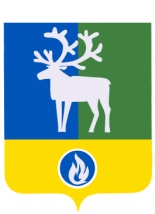 СЕЛЬСКОЕ ПОСЕЛЕНИЕ ВЕРХНЕКАЗЫМСКИЙБЕЛОЯРСКИЙ РАЙОН                                       ХАНТЫ-МАНСИЙСКИЙ АВТОНОМНЫЙ ОКРУГ – ЮГРА   АДМИНИСТРАЦИЯ СЕЛЬСКОГО ПОСЕЛЕНИЯ ПОСТАНОВЛЕНИЕот 11 июня 2013  года                                             	                                                               № 54О внесении изменений в приложение 1 к постановлению администрации                сельского поселения Верхнеказымский от 17 октября 2012 года № 78В соответствии с  Указом  Президента  Российской  Федерации  от  01 июля                2010 года № 821 «О комиссиях по соблюдению требований к служебному поведению федеральных  государственных  служащих  и  урегулированию  конфликта    интересов»   п о с т а н о в л я ю:1. Внести в приложение 1  «Положение о комиссии по соблюдению требований к служебному поведению муниципальных служащих  и урегулированию конфликтов интересов в администрации сельского поселения Верхнеказымский» к постановлению  администрации  сельского поселения Верхнеказымский  от 17 октября 2012 года № 78 «О комиссии по соблюдению требований к служебному поведению и урегулированию конфликтов интересов в администрации сельского поселения Верхнеказымский» следующие изменения:1) в подпункте «в» пункта 13 знак препинания «.» заменить знаком препинания «;»;2) пункт 13 дополнить подпунктом «г» следующего содержания:  «г) представление  главой сельского поселения Верхнеказымский материалов проверки, свидетельствующих о представлении  муниципальным служащим недостоверных или неполных   сведений,  предусмотренных  частью  1  статьи   3   Федерального   закона   от 03 декабря 2012 года № 230-ФЗ «О контроле за соответствием расходов лиц, замещающих государственные должности, и иных лиц их доходам» (далее - Федеральный закон «О контроле за соответствием расходов лиц, замещающих государственные должности, и иных лиц их доходам»).»;3)  дополнить  пунктом 22.1 следующего содержания:«22.1. По итогам рассмотрения вопроса, указанного в подпункте «г» пункта 13 настоящего Положения, комиссия принимает одно из следующих решений:а) признать, что сведения, представленные  муниципальным служащим в соответствии с частью 1 статьи 3 Федерального закона «О контроле за соответствием расходов лиц, замещающих государственные должности, и иных лиц их доходам», являются достоверными и полными;б) признать, что сведения, представленные  муниципальным служащим в соответствии с частью 1 статьи 3 Федерального закона «О контроле за соответствием расходов лиц, замещающих государственные должности, и иных лиц их доходам», являются недостоверными и (или) неполными. В этом случае комиссия рекомендует  главе сельского поселения Верхнеказымский применить к  муниципальному служащему конкретную меру ответственности и (или) направить материалы, полученные в результате осуществления контроля за расходами, в органы прокуратуры и (или) иные государственные органы в соответствии с их компетенцией.»;4) пункт 23 изложить в следующей редакции:«23. По итогам рассмотрения вопросов, указанных в подпунктах «а», «б» и «г» пункта 13 настоящего Положения, при наличии к тому оснований комиссия может принять иное решение, чем это предусмотрено пунктами 19 - 22 и 22.1 настоящего Положения. Основания и мотивы принятия такого решения должны быть отражены в протоколе заседания комиссии.».2. Опубликовать настоящее постановление в газете «Белоярские вести».3. Настоящее постановление вступает в силу после его официального опубликования.4. Контроль за выполнением постановления возложить на заведующего сектором организационной деятельности администрации сельского поселения Верхнеказымский  С.В.Глущенко.Глава сельского поселения                                                                                     Г.Н.Бандысик  